ФотографииСЕМЕН!!! Новостига баалар дии Онтон ылаттаар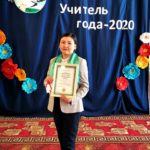 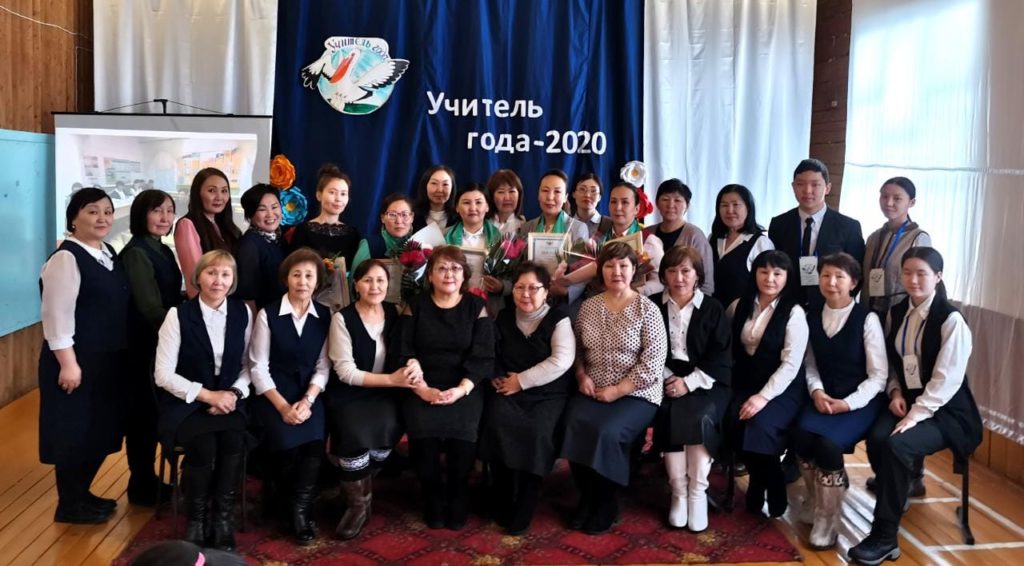 